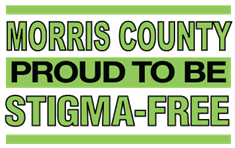 New Jersey Opioid Settlement Funds2024 FUNDING FOR SUBSTANCE USEFunding Priorities SummaryCounty Fiscal Year (CFY) 2024 Opioid Settlement FundsEstimated - $260,000 Subgrant Term:  January 1, 2024 – December 31, 2024Match Requirements:   NoneMinimum Funding Request:  $5,000 Funding Specifications:   The primary purpose of the opioid settlement funding is to fund programs focused on treatment, prevention, and other strategies to combat the opioid epidemic in NJ and to provide individuals and families struggling with substance use disorder. The County of Morris is committed to supporting agencies that offer client-centered, trauma-informed, recovery-oriented care in a stigma free environment.   This public funding may only be billed for a specific unit of service when there is no third-party insurance, Medicare, Medicaid or any other type of reimbursement, in whole or in part, for that service unit. Target Populations: Individuals with substance use disorders or at risk of substance misuse, including youth, adults, seniors, men, women, LGBTQ+, criminal offenders, individuals with disabilities and individuals with co-occurring disorders. Funding priorities have been identified through the following:Morris County 2024-2027 Comprehensive Alcoholism and Drug Abuse Plan.Yearly priorities used in determining County and State funding recommendations.Listening sessions and surveys to gather input and feedback from the community.Human Services Department program monitoring and community reports.Ongoing requests for services. Input from the Morris County Opioid Advisory Council (MC OAC) and MHASAB Providers.Identifying the needs areas, gaps and barriers to be addressed through the opioid settlement funds. Based on this information, the Department of Human Services is looking to purchase the following services: Prescribed Rates: The Department of Human Services will pay for substance use services at the rate set by the New Jersey Department of Human Services, DMHAS, as set forth in the SFY 2023-24 Fee for Service Rates Unit Code chart. Special Consideration will be given to the following service areas:Recovery Support Services – Outreach & case management, relapse prevention, life skills, peer-to-peer services, employment, and job training services, recovery court, etc.Peer Recovery Specialist – Credentialed individuals available to respond after Narcan deployment in the hospital emergency room to provide ongoing support and linkage. Recovery Support Services available to individuals who are awaiting admission to treatment programs. Engaging individuals as a bridge to treatment services.Medication-Assisted Treatment (MAT) – increase access, affordability, resources, stigma related education for family and individuals for support related to MAT.  Prevention/Early Intervention – Prevention and Early Intervention programs must be evidence-based. Programs that address the stigma associated with mental illness and substance use, increase awareness and foster recovery. Adverse Childhood Experiences (ACES) and Screening, brief Intervention and Referral to Treatment (SBIRT) at schools.  Educational materials for teachers and counselors, including list of resources, toolkits, and websites (toolkits at schools for family resources. Law Enforcement Against Drugs (L.E.A.D) Programs at schoolsCommunity, reinforcement, & family training (CRAFT) Transportation – directly provided or linked.Outreach and case management, including wraparound services, to engage individuals with co-occurring disorders and multiple service needs. Integrated services that address multiple needs across systems, using interventions that take into account an individual’s readiness (motivational interviewing). Various pathways to recovery.Advocate to guide the individuals in their recovery.Harm Reduction – Safe approach for individuals to access harm reduction (ex. Fentanyl testing strips, Narcan, educational materials, etc.)Narcan Training and kits provided to the community, professionals and those affected by substance use. Vending machines Funds for extended voluntary treatment staysBi-lingual services (English/Spanish) – expanding access for Spanish speaking families. Recreational Programs for Youths– family, recovery, and support Housing – Permanent and recovery housing for person in recoveryShelter – for a person struggling with substance use disorder (SUD) or taking medication.Access to proper nutritionApplicants must also include a copy of its NJ Division of Mental Health and Addiction Services License, financial screening, sliding fee scale forms and the latest financial audit.  The County will not consider requests that do not include this information.All 2024 applications will be reviewed by the Morris County Opioid Advisory Council (MC OAC), to determine 2024 Opioid Settlement funding recommendations. The Opioid Settlement funds will be awarded based upon availability of funds for calendar year 2024. Should the County receive notification of a reduction in State or Federal funds, 2024 funding may be reduced or terminated.  Morris County will not be responsible for replacing or maintaining funding levels in the event that possible reductions occur during the 2024 allocation process.  The County of Morris reserves the right to renew Subgrant agreements for the period of January 1, 2025 through December 31, 2025, based upon annual program review and the availability of funding.Contact Rosalyn Suarez at 973-285-6867 or rosuarez@co.morris.nj.us with any questions.  